COVID-19 Epidemiology Report for DeKalb County September 2, 2020As of September 1, DeKalb County has reported 16,748 cases of 2019 novel coronavirus (COVID-19) and 309 deaths.Public Health District 3-5 (Decatur) accounts for 6.1% of the total cases in Georgia.Among all DeKalb County positive cases, 11.2% were hospitalized and 1.8% have died.*Counts shown reflect the number of confirmed cases as of 9/1/20 using the date of symptom onset. Where date of symptom onset were not available, the date of first positive specimen collection or the date of report creation in GA SENDSS was used instead. **Note: All data reported are preliminary and subject to change. Delays in data reporting may cause changes in data counts, particularly within the last week (shaded area).Table 1a. Comparison of cumulative COVID-19 case counts and Percent Change for Georgia and DeKalb CountyTable 1b. COVID-19 Cases by Public Health DistrictTable 3. COVID-19 Case Counts and Percent Change by Zip Code*Data cleaning may lead to reassignment of cases from one territory to another based on corrected addresses which may appear as “decreases” when compared to previous counts. Zip codes with five or fewer cases were omitted from the table.Table 4. Demographic Data of COVID-19 Cases in DeKalb CountyGraph 1a-b. Proportion of COVID-19 Cases by Race and Ethnicity*"Other" includes Native Hawaiian/Pacific Islander and American Indian/Native American Table 5. Hospitalization and Death Information for COVID-19 Cases in DeKalb CountyGraph 2-3. Distribution of Deaths due to COVID-19 by Age Group and Race and Ethnicity in DeKalb County*”Other” includes Native Hawaiian/Pacific Islander and American Indian/Alaska NativeGraph 4. Daily and Cumulative COVID-19 Related Deaths, DeKalb County*Counts shown reflect the number of confirmed cases as of 9/1/20 using the date of death. **Note: All data reported are preliminary and subject to change. Delays in data reporting may cause changes in data counts, particularly within the last week (shaded area). Missing dates of death were excluded from the graph.Graph 5a-b. Daily COVID-19 Related Deaths (Averaged over 7 days) for DeKalb County and Georgia, Map 1. Distribution of COVID-19 Cases by Zip Code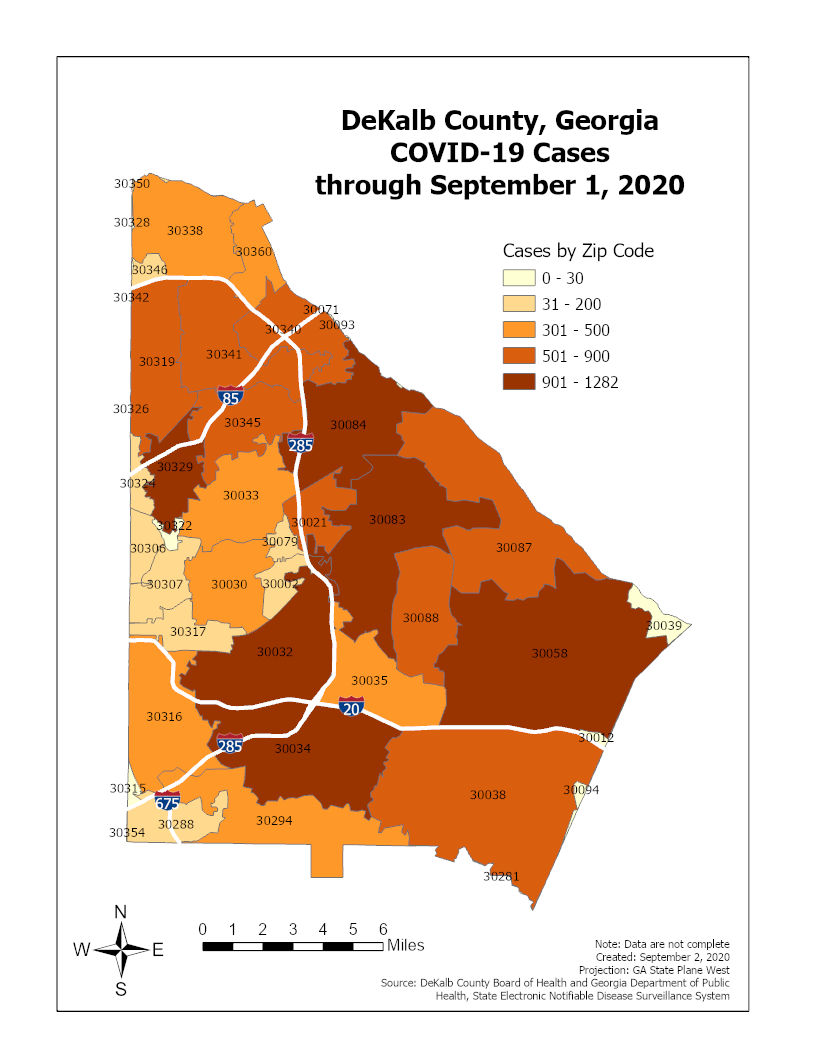 20-Aug21-Aug22-Aug23-Aug24-Aug25-Aug26-Aug27-Aug28-Aug29-Aug30-Aug31-Aug1-SepGeorgia260779262635263755264800266737268569270251271642273026273694274048274632274761% Change0.7%0.7%0.4%0.4%0.7%0.7%0.6%0.5%0.5%0.2%0.1%0.2%0.0%DeKalb County16188162511630416339164151649216556166111666616698167181673716748% Change0.4%0.4%0.3%0.2%0.5%0.5%0.4%0.3%0.3%0.2%0.1%0.1%0.1%DistrictCount%LAWRENCEVILLE (3-4)2864110.4%ATLANTA (3-2)251729.2%MARIETTA (3-1)204257.4%GAINESVILLE (2-0)177326.5%LA GRANGE (4-0)170226.2%DECATUR (3-5)167486.1%SAVANNAH (9-1)146125.3%MACON (5-2)138435.0%AUGUSTA (6-0)132074.8%ROME (1-1)130554.8%WAYCROSS (9-2)129884.7%DALTON (1-2)115224.2%ALBANY (8-2)113294.1%COLUMBUS (7-0)108544.0%ATHENS (10-0)108233.9%VALDOSTA (8-1)80952.9%FOREST PARK (3-3)65752.4%DUBLIN (5-1)37821.4%UNKNOWN183366.7%ZipPrevious August 30Current September 1% of Total% Change30058127112827.7%0.9%30083125712787.6%1.7%30034111611246.7%0.7%30032105810666.4%0.8%300849379485.7%1.2%303298989025.4%0.4%300388828935.3%1.2%303418588685.2%1.2%303408078104.8%0.4%303197357434.4%1.1%300876886914.1%0.4%300216726834.1%1.6%300885345363.2%0.4%303455235273.1%0.8%300334904983.0%1.6%300354854892.9%0.8%303383523652.2%3.7%303603563582.1%0.6%300303413432.0%0.6%302943423412.0%-0.3%303163063091.8%1.0%303502011981.2%-1.5%303171501560.9%4.0%303461161180.7%1.7%3030693930.6%0.0%3030786920.5%7.0%3000277810.5%5.2%3032470750.4%7.1%3007968680.4%0.0%3028837380.2%2.7%3003121210.1%0.0%3003919190.1%0.0%3004717170.1%0.0%3034217170.1%0.0%3004416150.1%-6.3%3007214150.1%7.1%3009315150.1%0.0%3009412130.1%8.3%3034913130.1%0.0%3001612120.1%0.0%3009212120.1%0.0%3031811120.1%9.1%3001211110.1%0.0%3008611110.1%0.0%30308990.1%0.0%30328990.1%0.0%30037880.0%0.0%30043880.0%0.0%30052880.0%0.0%30071880.0%0.0%30322880.0%0.0%30022770.0%0.0%30046770.0%0.0%30135770.0%0.0%30331770.0%0.0%30354770.0%0.0%30013660.0%0.0%30096660.0%0.0%30281660.0%0.0%30305660.0%0.0%30314660.0%0.0%30315760.0%-14.3%Unknown2302331.4%0.4%DemographicsGenderN%Female887953.0%Male749044.7%Unknown3792.3%AgeUnder 157924.7%15 - 29432825.8%30 - 44472528.2%45 - 59368322.0%60 - 74198511.9%75 - 897434.4%90 and Over1490.9%Unknown3432.0%RaceAsian7534.5%Black700441.8%Other14338.6%White324119.4%Unknown 431725.8%EthnicityHispanic/Latino255915.3%Non-Hispanic/Latino825049.3%Not Specific/Unknown593935.5%Count%HospitalizationNeeded Hospitalization186911.2%Not Known to Have Been Hospitalized1487988.8%DeathDied3091.8%